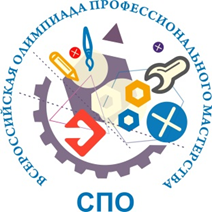 Приложение к заявке на участие в заключительном этапе  Всероссийской олимпиады профессионального мастерства обучающихся по специальностям среднего профессионального образования укрупненной группы 15.00.00 «Машиностроение»Полное наименование образовательной организации: Регион: Адрес образовательной организации: ФИО директора: Телефон образовательной организации (с указанием кода): ФИО контактного лица: Телефон контактного лица (с указанием кода):E-mail контактного лица: ФИО участника:Дата рождения:Гражданство:Специальность СПО: Курс: ВАЖНО! Изучаемый иностранный язык:В случае, если участник прибывает на Всероссийскую олимпиаду с собственным программным обеспечением, оборудованием, инструментами  необходимо дать перечень наименований для использования  на территории колледжа (Таблица 1).Размер футболки:ФИО лица/лиц, сопровождающего участника:Телефон лица/лиц, сопровождающего участника: Дата, вид транспорта, номер рейса и время прибытия в г. Саратов:Дата, вид транспорта, номер рейса и время убытия:Выбранный вариант размещения:ПЕРЕЧЕНЬ ПРОГРАММНОГО ОБЕСПЕЧЕНИЯ, ОБОРУДОВАНИЯ, ИНСТРУМЕНТОВ (Таблица 1)№ п/пНаименованиеКоличество